PARTS OF THE BODY (CZĘŚCI CIAŁA)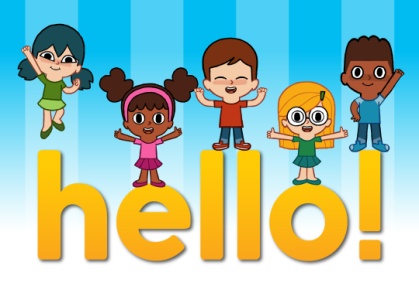 1.Piosenka na powitanie  - „Hello song” https://www.youtube.com/watch?v=x23rTDl4AMs2.Poznajemy części ciała https://www.youtube.com/watch?v=SUt8q0EKbms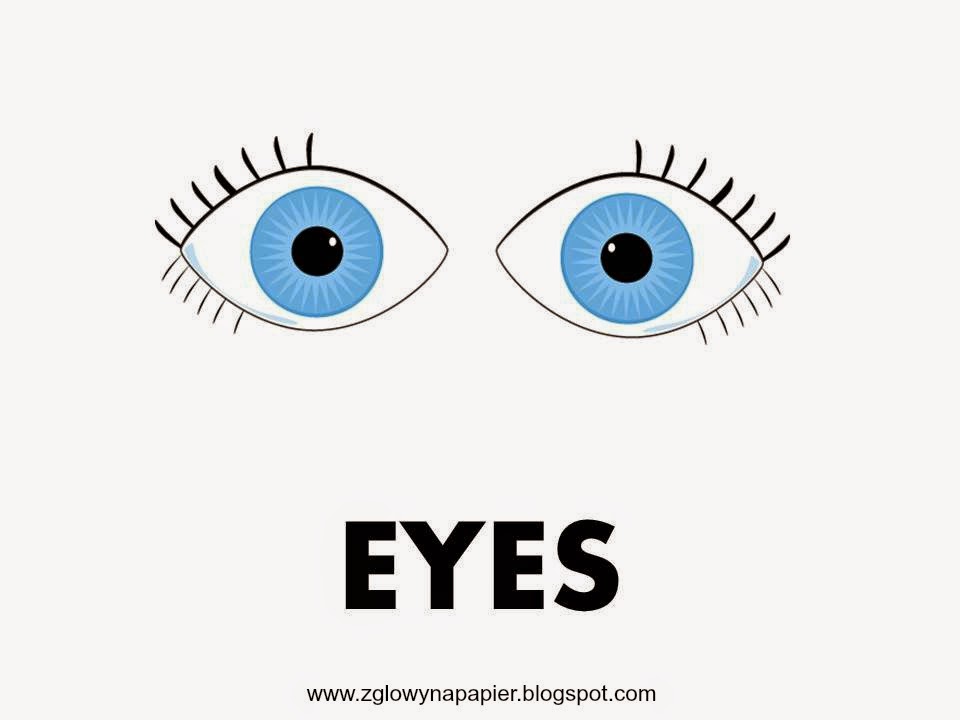 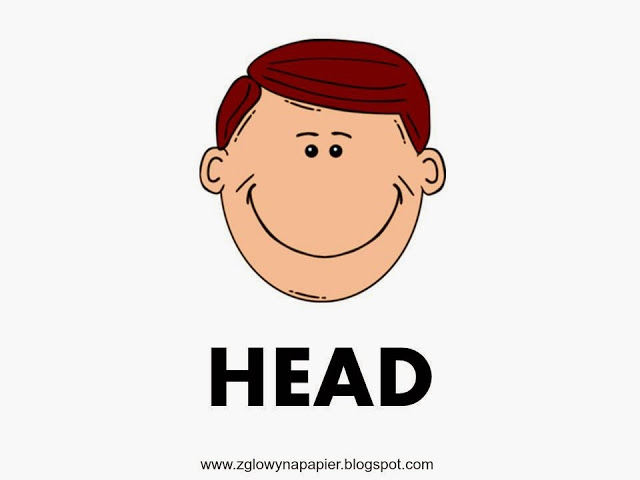 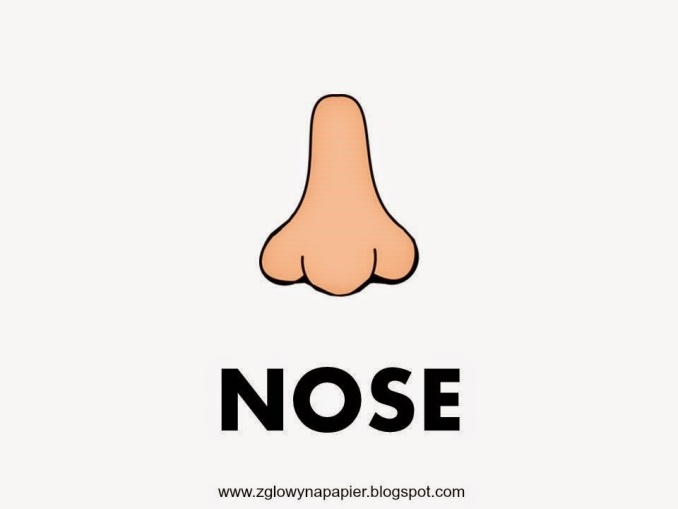 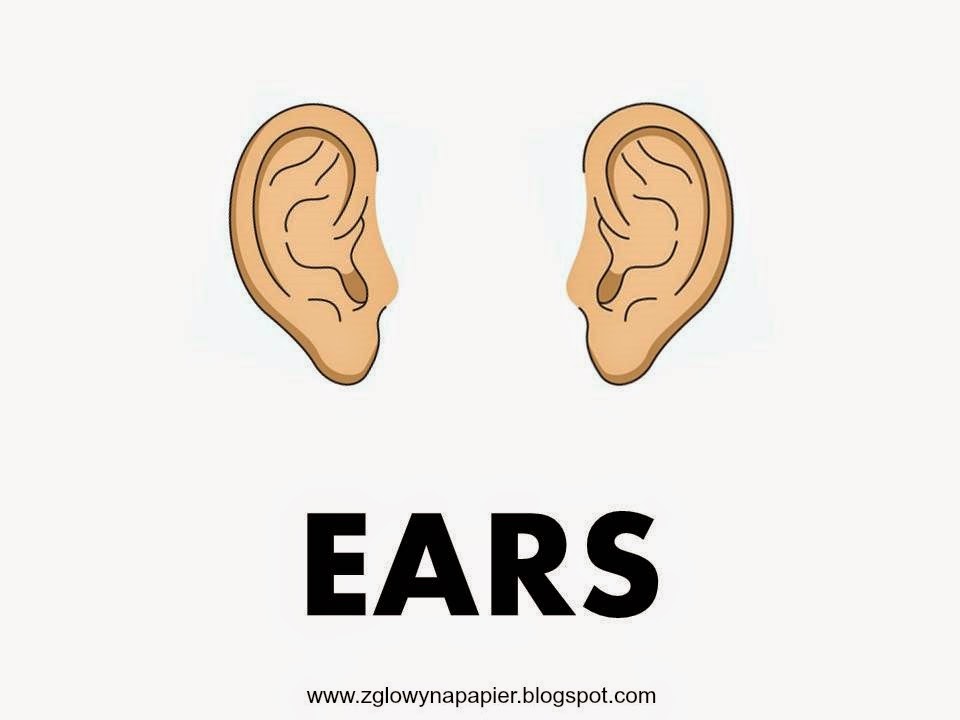 4.Piosenka „Clap together” – action song https://www.youtube.com/watch?v=C3c8fzbsfOE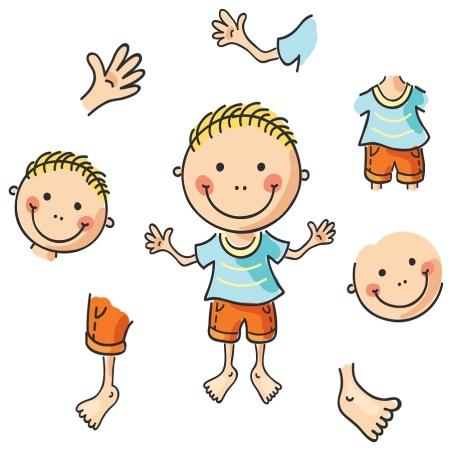 Tekst piosenki:Get ready to clap your hands!Clap, clap,clap your handsClap your hands togetherClap, clap,clap your handsClap your hands togetherNow, let’s pat your kneesPat, pat pat your knees Pat your knees togetherPat, pat pat your knees Pat your knees together              Can you stomp your feet?Stomp, stomp, stomp your feetStomp, your feet togetherStomp, stomp, stomp your feetStomp, your feet togetherNow, let’s blink our eyes!Blink, blink, blink your eyesBlink your eyes togetherBlink, blink, blink your eyesBlink your eyes togetherGet ready to wiggle your ears!Wiggle, wiggle, wiggle your earsWiggle your ears togetherWiggle, wiggle, wiggle your earsWiggle your ears together.Now, clap your hands!Clap, clap, clap your handsClap your hands together Clap, clap, clap your handsClap your hands together 5. Piosenka na pożegnanie „Goodbye song” – zakończenie zajęć https://www.youtube.com/watch?v=kAIWQ7GrRC8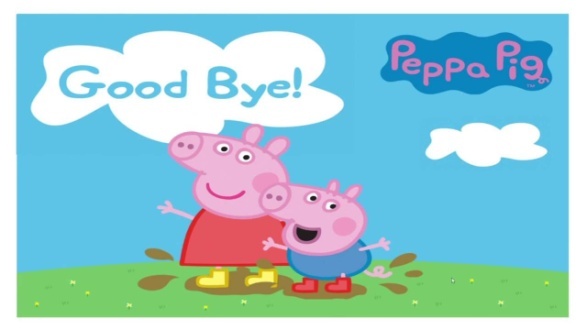 6. Proszę pokolorować misia. Z pomocą rodzica wytnijcie poszczególne części ciała i przyklejcie w odpowiednie miejsca. Następnie powtórzcie wskazując na daną część ciała misia: head, eyes, ears, nose.                            Have fun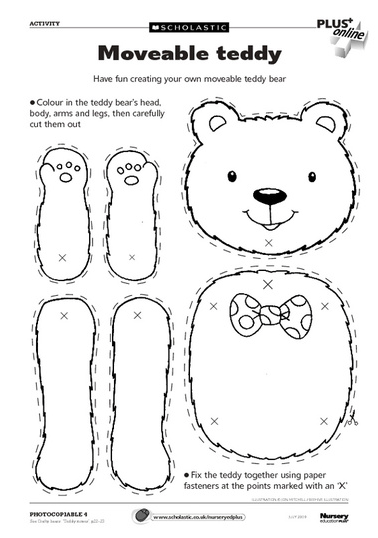 